INFORMACIÓN PERSONAL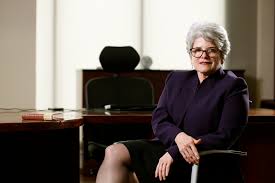 Nacionalidad: CostarricenseEDUCACIÓNEs administradora y abogada de profesión, con una amplia experiencia en la gestión pública y privada, además de ser pionera en la banca privada costarricense, con una carrera de casi 20 años en este sector, en el cual ocupó diversos cargos gerenciales. EXPERIENCIADesde abril del 2020, es la Superintendente de Pensiones y en setiembre de ese mismo año se le dio el recargo de la Superintendencia de Entidades Financieras (Sugef), cargo que había ocupado por un corto periodo en el 2018, antes de ser nombrada Ministra de Hacienda en donde fungió con esta envestidura hasta el 2019. Como ministra lideró la reforma fiscal que se convirtió en Ley de la República en diciembre del 2019, con lo cual logró la aprobación de fuentes internacionales de financiamiento (Ley de Eurobonos, préstamos de apoyo presupuestario del BID, CAF e inicia la negociación con un segundo crédito con BID en conjunto con la AFD y el Banco Mundial).Entre el 2015 y el 2018 fue socia del área de servicios financieros e infraestructura de Deloitte Consulting y del 2005 al 2012 se desempeñó como Contralora General de la República. Anteriormente, del 2002 al 2005 dirigió la Secretaria Técnica del Consejo Nacional de Concesiones.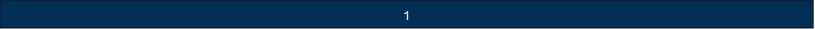 De 1981 al 2001 tuvo una larga trayectoria en la banca privada en donde ocupó cargos de analista, ejecutiva y posteriormente gerente de crédito de la Corporación Banex.  PUESTOS DIRECTIVOSDirectora de la Fundación Fundes (1989-2004).Directora y Presidenta de la Asociación Costarricense de Desarrollo (ACORDE) de 1999 al 2005 y nuevamente en el 2013. Directora del Conassif (enero-mayo 2002). Vicepresidente Asociación Bancaria Costarricense (ABC) de 1999 al 2000. Directora de la Junta Directiva de Corporación Aldesa (2001-2002). Miembro del Comité de Inversión de Aldesa (2013 -2016). Directora de la Junta Directiva de Banco Bansol (2014 -2015).Directora Junta Directiva del Banco Central de Costa Rica (BCCR) en su condición de Ministra de Hacienda (2018-2019).OTROSAsociada y directora de la Junta Directiva de la Academia de Centroamérica y miembro del Programa Visión Costa Rica de la Academia.  